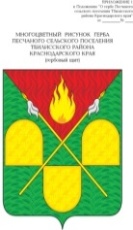 АДМИНИСТРАЦИЯ ПЕСЧАНОГО СЕЛЬСКОГО ПОСЕЛЕНИЯТБИЛИССКОГО РАЙОНАПОСТАНОВЛЕНИЕх.Песчаныйот______________                                                                                 №_____Об утверждении Порядка принятия решения о признании безнадежной к взысканию задолженности по платежам в бюджет Песчаного сельского поселения Тбилисского района и ее списании (восстановлении)	В соответствии со статьей 47.2 Бюджетного кодекса Российской Федерации, постановлением Правительства Российской Федерации 
от 6 мая 2016 года № 393 «Об общих требованиях к порядку принятия решений о признании безнадежной к взысканию задолженности по платежам в бюджеты бюджетной системы Российской Федерации», руководствуясь 
статьями _______ Устава Песчаного сельского поселения Тбилисского района, п о с т а н о в л я ю:	1. Утвердить Порядок принятия решения о признании безнадежной к взысканию задолженности по платежам в бюджет Песчаного сельского поселения Тбилисского района и ее списании (восстановлении) (приложение 
№ 1).	2. Утвердить Состав комиссии по рассмотрению вопросов и признании безнадежной к взысканию задолженности по платежам в бюджет Песчаного сельского поселения Тбилисского района (приложение № 2).	3. Признать утратившими силу  от 18.07.2016, № 73 «Об утверждении Порядка и условий списания не реальной к взысканию задолженности по неналоговым доходам перед бюджетом Песчаного сельского поселения Тбилисского района.	4. Эксперту, специалисту  (должность) администрации Песчаного сельского поселения Тбилисского района Олехнович В.А (ФИО) обеспечить опубликование настоящего постановления в сетевом издании «Информационный портал Тбилисского района», а также разместить на официальном сайте администрации Песчаного сельского поселения Тбилисского района в информационно-телекоммуникационной сети «Интернет».	5. Контроль за выполнением настоящего постановления оставляю за собой.	6. Постановление вступает в силу со дня его официального опубликования.Исполняющий обязанности главыПесчаного сельского поселения Тбилисского района 						                 И.В. СелезнёвПРИЛОЖЕНИЕ № 1УТВЕРЖДЕНОпостановлением администрации Песчаного сельского поселения Тбилисского района№___ от «___» _______ 2020 г.ПОРЯДОКпринятия решения о признании безнадежной к взысканию задолженности по платежам в бюджет Песчаного сельского поселения Тбилисского района и ее списании (восстановлении)1. Порядок принятия решений о признании безнадежной к взысканию задолженности по платежам в бюджет Песчаного сельского поселения Тбилисского района и ее списании (восстановлении) (далее – Порядок) устанавливает правила и условия принятия администрацией Песчаного сельского поселения Тбилисского района как главным администратором (администратором) доходов бюджета Песчаного сельского поселения Тбилисского района решений о признании безнадежной к взысканию задолженности по платежам в бюджет Песчаного сельского поселения Тбилисского района (далее – бюджет сельского поселения) в пределах полномочий, определенных бюджетным законодательством Российской Федерации.2. Платежи в бюджет сельского поселения, не уплаченные в установленный срок, признаются безнадежными к взысканию в соответствии с пунктом 1 статьи 47.2 Бюджетного кодекса Российской Федерации в следующих случаях:1) смерти физического лица – плательщика платежей в бюджет или объявления его умершим в порядке, установленном гражданским процессуальным законодательством Российской Федерации;2) признания банкротом индивидуального предпринимателя – плательщика платежей в бюджет в соответствии с Федеральным законом 
от 26 октября 2002 года № 127-ФЗ «О несостоятельности (банкротстве)» - в части задолженности по платежам в бюджет, не погашенной по причине недостаточности имущества должника;3) признания банкротом гражданина, не являющегося индивидуальным предпринимателем, в соответствии с Федеральным законом 
от 26 октября 2002 года № 127-ФЗ «О несостоятельности (банкротстве)» - в части задолженности по платежам в бюджет, не погашенной после завершения расчетов с кредиторами в соответствии с указанным Федеральным законом;4) ликвидации организации – плательщика платежей в бюджет в части задолженности по платежам в бюджет, не погашенной по причине недостаточности имущества организации и (или) невозможности ее погашения учредителями (участниками) указанной организации в пределах и порядке, которые установлены законодательством Российской Федерации;5) применения актов об амнистии или о помиловании в отношении осужденных к наказанию в виде штрафа или принятия судом решения, в соответствии с которым администратор доходов бюджета утрачивает возможность взыскания задолженности по платежам в бюджет;6) вынесения судебным приставом-исполнителем постановления об окончании исполнительного производства и о возвращении взыскателю исполнительного документа по основанию, предусмотренному пунктом 3 или 4 части 1 статьи 46 Федерального закона от 2 октября 2007 года № 229-ФЗ «Об исполнительном производстве», если с даты образования задолженности по платежам в бюджет прошло более пяти лет, в следующих случаях:размер задолженности не превышает размера требований к должнику, установленного законодательством Российской Федерации о несостоятельности (банкротстве) для возбуждения производства по делу о банкротстве;судом возвращено заявление о признании плательщика платежей в бюджет банкротом или прекращено производство по делу о банкротстве в связи с отсутствием средств, достаточных для возмещения судебных расходов на проведение процедур, применяемых в деле о банкротстве;7) исключения юридического лица по решению регистрирующего органа из единого государственного реестра юридических лиц и наличия ранее вынесенного судебным приставом-исполнителем постановления об окончании исполнительного производства в связи с возвращением взыскателю исполнительного документа по основанию, предусмотренному пунктом 3 или 4 части 1 статьи 46 Федерального закона от 2 октября 2007 года № 229-ФЗ «Об исполнительном производстве», - в части задолженности по платежам в бюджет, не погашенной по причине недостаточности имущества организации и невозможности ее погашения учредителями (участниками) указанной организации в случаях, предусмотренных законодательством Российской Федерации. В случае признания решения регистрирующего органа об исключении юридического лица из единого государственного реестра юридических лиц в соответствии с Федеральным законом от 8 августа 2001 года № 129-ФЗ «О государственной регистрации юридических лиц и индивидуальных предпринимателей» недействительным задолженность по платежам в бюджет, ранее признанная безнадежной к взысканию в соответствии с настоящим подпунктом, подлежит восстановлению в бюджетном (бухгалтерском) учете.3. Наряду со случаями, предусмотренными пунктом 2 настоящего Порядка, неуплаченные административные штрафы признаются безнадежными к взысканию, если судьей, органом, должностным лицом, вынесшими постановление о назначении административного наказания, в случаях, предусмотренных Кодексом Российской Федерации об административных правонарушениях, вынесено постановление о прекращении исполнения постановления о назначении административного наказания.4. Вопрос о признании безнадежной к взысканию задолженности по платежам в бюджет сельского поселения рассматривается созданной администрацией Песчаного сельского поселения Тбилисского района постоянно действующей комиссией по рассмотрению вопросов о признании безнадежной к взысканию задолженности по платежам в бюджет Песчаного сельского поселения Тбилисского района (далее – Комиссия).5. Состав Комиссии утверждается постановлением администрации Песчаного сельского поселения Тбилисского района с количеством членов Комиссии не менее пяти человек. В состав Комиссии входят председатель Комиссии (далее – Председатель), заместитель Председателя, секретарь Комиссии, члены Комиссии.6. Комиссия проводит заседания по мере необходимости.Заседание Комиссии проводит Председатель, а в период его отсутствия – заместитель Председателя.Комиссия правомочна осуществлять свои функции, если на заседании Комиссии присутствуют не менее половины от общей численности членов Комиссии.Решения Комиссии принимаются путем открытого голосования простым большинством голосов от общего числа присутствующих на заседании членов Комиссии. При голосовании каждый член Комиссии имеет один голос. При равенстве голосов голос председательствующего является решающим. Принятие решения членами Комиссии путем проведения заочного голосования, а также делегирование ими своих полномочий иным лицам не допускается.Секретарь Комиссии ведет протокол заседания Комиссии, осуществляет подготовку заседаний Комиссии, информирует членов Комиссии по всем вопросам, относящимся к их функциям, в том числе своевременно уведомляет их о месте, дате и времени проведения заседаний Комиссии и обеспечивает членов Комиссии необходимыми материалами и документами.7. Для рассмотрения Комиссией вопроса о признании безнадежной к взысканию задолженности по платежам в бюджет сельского поселения должны быть предоставлены документы, подтверждающие наличие оснований для принятия указанного решения: 1) выписка из отчетности администратора доходов бюджета об учитываемых суммах задолженности по уплате платежей в бюджет  сельского поселения;2) справка администратора доходов бюджета о принятых мерах по обеспечению взыскания задолженности по платежам в бюджет сельского поселения; 3) документы, подтверждающие случаи признания безнадежной к взысканию задолженности по платежам в бюджет сельского поселения, в том числе:документ, свидетельствующий о смерти физического лица - плательщика платежей в бюджет или подтверждающий факт объявления его умершим;судебный акт о завершении конкурсного производства или завершении реализации имущества гражданина - плательщика платежей в бюджет, являвшегося индивидуальным предпринимателем, а также документ, содержащий сведения из Единого государственного реестра индивидуальных предпринимателей о прекращении физическим лицом – плательщиком платежей в бюджет деятельности в качестве индивидуального предпринимателя в связи с принятием судебного акта о признании его несостоятельным (банкротом);судебный акт о завершении конкурсного производства или завершении реализации имущества гражданина – плательщика платежей в бюджет;документ, содержащий сведения из Единого государственного реестра юридических лиц о прекращении деятельности в связи с ликвидацией организации – плательщика платежей в бюджет;документ, содержащий сведения из Единого государственного реестра юридических лиц об исключении юридического лица – плательщика платежей в бюджет из указанного реестра по решению регистрирующего органа;акт об амнистии или о помиловании в отношении осужденных к наказанию в виде штрафа или судебный акт, в соответствии с которым администратор доходов бюджета утрачивает возможность взыскания задолженности по платежам в бюджет;постановление судебного пристава-исполнителя об окончании исполнительного производства в связи с возвращением взыскателю исполнительного документа по основанию, предусмотренному пунктом 3 или 4 части 1 статьи 46 Федерального закона «Об исполнительном производстве»;судебный акт о возвращении заявления о признании должника несостоятельным (банкротом) или прекращении производства по делу о банкротстве в связи с отсутствием средств, достаточных для возмещения судебных расходов на проведение процедур, применяемых в деле о банкротстве;постановление о прекращении исполнения постановления о назначении административного наказания.8. Распоряжением администрации Песчаного сельского поселения Тбилисского района назначается специалист, ответственный за выявление наличия задолженности по платежам в бюджет сельского поселения.9. Специалист, ответственный за выявление наличия задолженности по платежам в бюджет сельского поселения, осуществляет выявление наличия задолженности в бюджет сельского поселения, имеющей признаки безнадежной задолженности, формирует комплект документов, предусмотренных пунктом 7 настоящего Порядка, представляет их на рассмотрение Комиссии и выносит вопрос о признании задолженности по платежам в бюджет сельского поселения безнадежной к взысканию.10. Срок рассмотрения Комиссией представленных документов, подтверждающих наличие оснований для признания безнадежной к взысканию задолженности по платежам в бюджет сельского поселения, подготовки проекта решения не должен превышать 10 рабочих дней со дня получения документов.11. По результатам рассмотрения вопроса о признании задолженности по платежам в бюджет сельского поселения безнадежной к взысканию Комиссия принимает одно из следующих решений:признать задолженность по платежам в бюджет сельского поселения безнадежной к взысканию;отказать в признании задолженности по платежам в бюджет сельского поселения Тбилисского района безнадежной к взысканию.Решение Комиссии об отказе в признании задолженности по платежам в бюджет сельского поселения безнадежной к взысканию не препятствует повторному рассмотрению Комиссией вопроса о возможности признания данной задолженности безнадежной к взысканию.12. Решение комиссии о признании (отказе в признании) безнадежной к взысканию задолженности по платежам в бюджет сельского поселения оформляется актом о признании (отказе в признании) безнадежной к взысканию задолженности по платежам в бюджет Песчаного сельского поселения Тбилисского района (далее – Акт) по форме согласно приложению 3 к настоящему Порядку, который подписывается всеми членами Комиссии, принимавшими участие в заседании Комиссии.13. Оформленный Комиссией Акт в двух экземплярах в срок не позднее пяти рабочих дней с даты рассмотрения соответствующего вопроса Комиссией утверждается главой Песчаного сельского поселения Тбилисского района.Один экземпляр Акта после его утверждения остается у секретаря Комиссии, второй экземпляр передается специалисту администрации Песчаного сельского поселения Тбилисского района, ответственному за администрирование доходов бюджета Песчаного сельского поселения Тбилисского района.14. На основании Акта о признании (отказе в признании) безнадежной к взысканию задолженности по платежам в бюджет сельского поселения принимается постановление администрации Песчаного сельского поселения Тбилисского района о списании (восстановлении) задолженности.15. Основанием списания (восстановления) задолженности для администрации Песчаного сельского поселения Тбилисского района как главного администратора (администратора) доходов бюджета Песчаного сельского поселения Тбилисского района является постановление администрации Песчаного сельского поселения Тбилисского района о списании (восстановлении) задолженности по платежам в бюджет сельского поселения.16. В соответствии с пунктом 6 статьи 47.2 Бюджетного кодекса Российской Федерации настоящий Порядок не распространяется на платежи, установленные законодательством о налогах и сборах, законодательством Российской Федерации об обязательном социальном страховании от несчастных случаев на производстве и профессиональных заболеваний, правом Евразийского экономического союза и законодательством Российской Федерации о таможенном деле.Исполняющий обязанности главыПесчаного сельского поселенияТбилисского района						                  И.В. СелезнёвПриложение № 1 к Порядку принятия решения о признании безнадежной к взысканию задолженности по платежам в бюджет Песчаного сельского поселения Тбилисского района и ее списании (восстановлении) ВЫПИСКАиз отчетности администратора доходов бюджета об учитываемых суммах задолженности по уплате платежей в бюджет Песчаного сельского поселения Тбилисского района«____» _____________ 20___ г.Исполняющий обязанности главыПесчаного сельского поселения          Тбилисского района					                             И.В. Селезнёв Приложение № 2 к Порядку принятия решения о признании безнадежной к взысканию задолженности по платежам в бюджет Песчаного сельского поселения Тбилисского района и ее списании (восстановлении) СПРАВКА администратора доходов бюджета о принятых мерах по обеспечению взыскания задолженности по платежам в бюджет сельского поселения	1. Сведения о должнике:	Наименование организации, Ф.И.О. индивидуального предпринимателя, Ф.И.О. физического лица:	_____________________________________________________________	ОГРН: _______________________________	ИНН: ________________________________	КПП: _________________________________	Адрес: __________________________________________________________________________________________________________________________	2. Основания возникновения задолженности, сумма, вид (основной долг, проценты, пени) и период образования задолженности:	3. Основания для признания задолженности по платежам в бюджет Песчаного сельского поселения Тбилисского района безнадежной к взысканию:	4. Сведения о фактах незаконного получения имущества должника третьими лицами (при наличии указанных сведений):____________________________________________________________________(наименование юридического лица, ИНН, КПП)____________________________________________________________________(Ф.И.О. индивидуального предпринимателя, Ф.И.О. физического лица, ИНН либо СНИЛС)	5. Сведения о наличии (отсутствии) информации о лицах, на которые законом или иными правовыми актами возложено исполнение обязательства ликвидированного должника:____________________________________________________________________(наименование юридического лица, ИНН, КПП)____________________________________________________________________(Ф.И.О. индивидуального предпринимателя, Ф.И.О. физического лица, ИНН либо СНИЛС)	6. Сведения о принятых мерах по обеспечению взыскания задолженности по платежам в бюджет Песчаного сельского поселения.	7. Сведения о наличии или отсутствии возможностей и (или) перспектив по принятию мер по взысканию (возврату) задолженности, в том числе с лиц, на которые законом или иными правовыми актами возложено исполнение обязательства должника:____________________________________________________________________	Приложение: ____________________________________________________________							__________________	(подпись)									(расшифровка)Исполняющий обязанности главыПесчаного сельского поселения Тбилисского района			                                                И.В. СелезнёвПриложение № 3 к Порядку принятия решения о признании безнадежной к взысканию задолженности по платежам в бюджет Песчаного сельского поселения Тбилисского района и ее списании (восстановлении) УТВЕРЖДАЮИсполняющий обязанности главы   Песчаного сельского поселения               Тбилисского района________________________________		(дата)________________________________		(подпись)АКТо признании (отказе в признании) безнадежной к взысканию задолженности по платежам в бюджет Песчаного сельского поселения Тбилисского района 	Постоянно действующей комиссией по рассмотрению вопросов о признании безнадежной к взысканию задолженности по платежам в бюджет Песчаного сельского поселения Тбилисского района (далее – Комиссия) по результатам рассмотрения представленных документов принято решение о _______________________________________________________________________________________________________________________________________._________________________________________________________________(полное наименование организации (фамилия, имя, отчество физического лица)____________________________________________________________________________________________________________________________________(ИНН, ОГРН, код причины постановки на учет налогоплательщика организации (ИНН физического лица (при наличии)_____________________________________________________________________________________________________________________________________(сведения о платеже, по которому возникла задолженность)_______________________________________________________________________________________________________________________________________(код классификации доходов бюджетов РФ, по которому учитывается задолженность по платежам в бюджет сельского поселения, его наименование)______________________________________________________________________________________________________________________________________	Сумма задолженности по платежам в бюджет Песчаного сельского поселения Тбилисского района _______________________________________.	Сумма задолженности по пеням и штрафам по соответствующим платежам в бюджет Песчаного сельского поселения Тбилисского района ___________________________.Дата								Подписи членов Комиссии.Исполняющий обязанности главыПесчаного сельского поселенияТбилисского района								И.В. СелезнёвПРИЛОЖЕНИЕ № 2УТВЕРЖДЕНОпостановлением администрации Песчаного сельского поселения Тбилисского района№___ от «___» _______ 2020 г.СОСТАВ комиссии по рассмотрению вопросов и признании безнадежной к взысканию задолженности по платежам в бюджет Песчаного сельского поселения Тбилисского районаИсполняющий обязанности главыПесчаного сельского поселенияТбилисского района                                                       И.В. СелезнёвГлавный бухгалтерМКУ «ЦБ МО Тбилисский район»                                И.Г. СкуйбедоваЭксперт, финансист администрацииПесчаного сельского поселенияТбилисского района                                                        Н.А. БолдыреваЭксперт, специалист администрацииПесчаного сельского поселенияТбилисского района                                                        В.А. ОлехновичЭксперт, землеустроитель администрации Песчаного сельского поселенияТбилисского района                                                        Т.Н. Густодымова1Сведения о дебитореСведения о дебиторе1.1Наименование организации, Ф.И.О. индивидуального предпринимателя. Ф.И.О. физического лица-1.2ИНН/СНИЛС (при отсутствии ИНН)2.Сведения о задолженностиСведения о задолженности2.1.Номер (код) счета бюджетного учета2.2.Наименование, номер и дата документа-основания проведения начисления в ЕСОУНД2.3.Номер лицевого счета плательщика неналоговых доходов в ЕСОУНД2.4.Код бюджетной классификации2.5.ОКТМО2.6.Сумма, руб.